ЧИТАЕМ ДОМА! 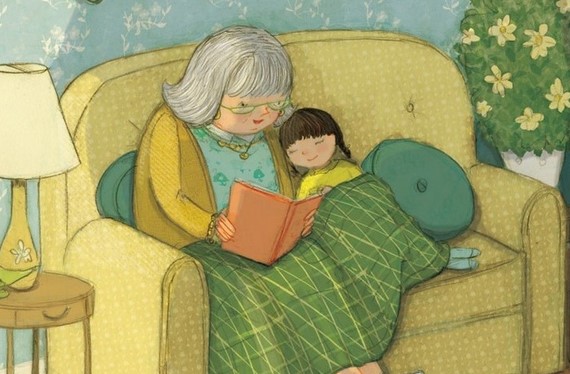 Примерный список литературных произведений для детей 3 - 4 лет.Русский фольклорСказки. «Колобок», обр. К. Ушинского;«Волк и козлята», обр. А. Н. Толстого;«Кот, петух и лиса», обр. М. Боголюбской; «Гуси-лебеди»; «Снегурочка и лиса»; «Бычок — черный бочок, белые копытца», обр. М. Булатова; «Лиса и заяц», обр. В. Даля; «У страха глаза велики», обр. М. Серовой; «Теремок», обр. Е. Чарушина.Фольклор народов мира.Сказки:«Рукавичка», «Коза-дереза» укр., обр. Е. Благининой; «Два жадных медвежонка», венг., обр. А. Краснова и В, Важдаева; «Упрямые козы», узб., обр. Ш. Сагдуллы; «У солнышка в гостях», пер, с словац. С. Могилевской и Л. Зориной; «Лиса-нянька», пер. с финск. Е. Сойни; «Храбрец-молодец», пер. с болг. Л. Грибовой; «Пых», белорус, обр. Н. Мялика; «Лесной мишка и проказница мышка», латыш., обр. Ю. Ванага, пер. Л. Воронковой; «Петух и лиса», пер. с шотл. М, Клягиной-Кондратьевой;«Свинья и коршун», сказка народов Мозамбика, пер. с португ. Ю. Чубкова.Произведения поэтов и писателей России.Поэзия: А. Блок. «Зайчик»; С. Черный. «Приставалка», «Про Катюшу»; С. Маршак. «Зоосад», «Жираф», «Зебры», «Белые медведи», «Страусенок», «Пингвин», «Верблюд», «Где обедал воробей» (из цикла «Детки в клетке»), «Тихая сказка», «Сказка об умном мышонке»; К. Чуковский. «Путаница», «Краденое солнце», «Мойдодыр», «Муха-цокотуха», «Ежики смеются», «Елка», «Айболит», «Чудо-дерево», «Черепаха»; В. Берестов. «Курица с цыплятами», «Бычок»; Н. Заболоцкий. «Как мыши с котом воевали»; В. Маяковский. «Что такое хорошо и что такое плохо?», «Что ни страница — то слон, то львица»; П. Косяков. «Все она»; А. Барто, П. Барто. «Девочка чумазая»; С. Михалков. «Песенка друзей»; Э. Мошковская. «Жадина»; И. Токмакова. «Медведь».Проза:К. Ушинский. «Петушок с семьей», «Уточки», «Васька», «Лиса-Патрикеевна»; Т. Александрова. «Медвежонок Бурик»; Б. Житков. «Как мы ездили в зоологический сад», «Как мы в зоосад приехали», «Зебра», -Слоны», «Как слон купался» (из книги «Что я видел»); М. Зощенко. -Умная птичка»; Г. Цыферов. «Про друзей», «Когда не хватает игрушек» из книги «Про цыпленка, солнце и медвежонка»); К. Чуковский. «Так и не так»; Д. Мамин-Сибиряк. «Сказка про храброго Зайца — Длинные уши, косые глаза, короткий хвост»; Л. Воронкова. «Маша-растеряша», «Снег идет» (из книги «Снег идет»); Н. Носов «Ступеньки»; Д, Хармс. «Храбрый еж»;Л. Толстой. «Птица свила гнездо…»; «Таня знала буквы…»; «У Вари был чиж...», «Пришла весна…»; В. Бианки. «Купание медвежат»; Ю. Дмитриев. «Синий шалашик»; С. Прокофьева. «Маша и Ойка», «Когда можно плакать», «Сказка о невоспитанном мышонке» (из книги «Машины сказки»); В. Сутеев. «Три котенка»; А. Н. Толстой. «Еж», «Лиса», «Петушки».Произведения поэтов и писателей разных странПроза:Д. Биссет. «Лягушка в зеркале», пер, с англ. Н. Шерешевской; Л. Муур. «Крошка Енот и Тот, кто сидит в пруду», пер. с англ. О. Образцовой; Ч. Янчарский. «Игры», «Самокат» (из книги «Приключения Мишки Ушастика», пер. с польск. В. Приходько; Й. Чапек. «Трудный день», «В лесу», «Кукла Яринка» (из книги «Приключения песика и кошечки», пер. чешек. Г. Лукина; О. Альфаро. «Козлик-герой», пер. с исп. Т. Давитьянц; О. Панку-Яшь. «Спокойной ночи, Дуку!», пер. с румын. М. Олсуфьева, «Не только в детском саду» (в сокр., пер. с румын. Т. Ивановой.Примерный список литературных произведений для детей 4 - 5 лет.Сказки:«Про Иванушку-дурачка», обр. М. Горького; «Война грибов с ягодами», обр. В. Даля; «Сестрица Аленушка и братец Иванушка», обр. Л. Н. Толстого; «Жихарка», обр. И. Карнауховой;«Лисичка-сестричка и волк», обр. М. Булатова; «Зимовье», обр. И. Соколова-Микитова; «Лиса и козел», обр. О. Капицы; «Привередница», «Лиса-лапотница», обр. В. Даля; «Петушок и бобовое зернышко», обр. О, Капицы.Фольклор народов мираСказки:«Три поросенка», пер. с англ. С. Михалкова; «Заяц и еж», из сказок братьев Гримм, пер. с нем. А. Введенского, под ред. С. Маршака; «Красная Шапочка», из сказок Ш. Перро, пер. с франц. Т. Габбе; Братья Гримм. «Бременские музыканты», нем., пер. В. Введенского, под ред. С. Маршака.Произведения поэтов и писателей России:Поэзия:А. Фет. «Мама! Глянь-ка из окошка…»; Я. Аким. «Первый снег»; А. Барто. «Уехали»; С. Дрожжия. «Улицей гуляет…» (из стихотворения «В крестьянской семье»);  Н. Некрасов. «Не ветер бушует над бором…» (из поэмы «Мороз, Красный нос»); С. Маршак. «Багаж», «Про все на свете», «Вот какой рассеянный», «Мяч»; С. Михалков. «Дядя Степа»; Ю. Мориц. «Песенка про сказку»; «Дом гнома, гном — дома!»; Э. Успенский. «Разгром»; Д. Хармс. «Очень страшная история».Проза:В. Вересаев. «Братишка»; А. Введенский. «О девочке Маше, собачке Петушке и о кошке Ниточке» (главы из книги); М. Зощенко. «Показательный ребенок»; К. Ушинский. «Бодливая корова»; С. Воронин. «Воинственный Жако»; С. Георгиев. «Бабушкин садик»; Н. Носов. «Заплатка», «Затейники»; Л. Пантелеев. «На море» (глава из книги «Рассказы о Белочке и Тамарочке»); Бианки, «Подкидыш»; Н. Сладков. «Неслух».Литературные сказки: М. Горький. «Воробьишко»; В. Осеева. «Волшебная иголочка»; В. Сутеев. «Палочка выручалочка», «Мешок яблок».Р. Сеф. «Сказка о кругленьких и длинненьких человечках»; К. Чуковский. «Телефон», «Тараканище», «Федорино горе»; Носов. «Приключения Незнайки и его друзей» (главы из книги); Д. Мамин-Сибиряк. «Сказка про Комара Комаровича — Длинный Нос и про Мохнатого Мишу — Короткий Хвост»; В. Бианки. «Первая охота»; Д. Самойлов. «У слоненка день рождения».Басни:Л. Толстой. «Отец приказал сыновьям…», «Мальчик стерег овец…», «Хотела галка пить…».Произведения поэтов и писателей разных стран.Поэзия:Ф. Грубин. «Слезы», пер. с чеш. Е. Солоновича; Литературные сказки: А. Милн. «Винни-Пух и все-все-все» (главы из книги, пер. с англ. Б. Заходера; Э. Блайтон. «Знаменитый утенок Тим» (главы из книги, пер. с англ. Э. Паперной; Т. Эгнер. «Приключения в лесу Елки-на-Горке» (главы из книги, пер. с норв. Л. Брауде; Д. Биссет. «Про мальчика, который рычал на тигров», пер. с англ. Н. Шерепгевской; Примерный список литературных произведений для детей 5 - 6 лет.Русский фольклор.Сказки:«Лиса и кувшин», обр. О. Капицы; «Крылатый, мохнатый да масляный» обр. И. Карнауховой; «Хаврошечка», обр. А. Н, Толстого; «Заяц-хвастун», обр. О. Капицы; «Царевна-лягушка», обр. М. Булатова; «Сивка-Бурка», обр. М. Булатова; «Финист — Ясный сокол», обр. А. Платонова.Фольклор народов мира.Сказки:«Кукушка», ненецк., обр. К. Шаврова; «Чудесные истории про зайца по имени Лек», сказки народов Западной Африки, пер. О. Кустовой и В. Андреева; «Златовласка», пер. с чеш. К. Паустовского; «Три золотых волоска Деда-Всеведа», пер. с чеш. Н. Аросьевой (из сборника сказок К. Я. Эрбена).Произведения поэтов и писателей России.Поэзия:М. Цветаева. «У кроватки»; С. Маршак. «Пудель»; С. Есенин. «Береза», «Черемуха»;И. Никитин. «Встреча зимы»; А. Фет. «Кот поет, глаза прищурил…»; С. Черный. «Волк»; В. Левин. «Сундук», «Лошадь»; М. Яснов. «Мирная считалка». С. Городецкий. «Котенок»; Ф. Тютчев. «Зима недаром злится…»; А. Барто. «Веревочка».Проза:В. Дмитриева. «Малыш и Жучка» (главы); Л. Толстой. «Косточка», «Прыжок», «Лев и собачка»; Н. Носов. «Живая шляпа»; Алмазов. «Горбушка»; А. Гайдар. «Чук и Гек» (главы); С. Георгиев. «Я спас Деда Мороза»; В. Драгунский. «Друг детства», «Сверху вниз, наискосок»; К. Паустовский. «Кот-ворюга».Литературные сказки:Т. Александрова. «Домовенок Кузька» (главы); B.Бианки. «Сова»; Б. Заходер. «Серая звездочка»; П. Бажов. «Серебряное копытце»; Н. Телешов. «Крупеничка»; В. Катаев. «Цветик-семицветик».Произведения поэтов и писателей разных стран.Литературные сказки:X. Мякеля. «Господин Ау» (главы, пер. с финск. Э. Успенского; Р. Киплинг. «Слоненок», пер. с англ. К. Чуковского, стихи з пер. С. Маршака; А. Волков. «Волшебник Изумрудного города» (главы); О. Пройслер. «Маленькая Баба-яга», пер. с нем. Ю. Коринца; Для заучивания наизусть:Г. Виеру. «Мамин день», пер, с молд, Я. Акима; М. Карем. «Мирная считалка», пер. с франц. В. Берестова; И. Суриков. «Вот моя деревня».Русские народные сказки: «Никита Кожемяка» (из сборника сказок А. Афанасьева); «Докучные сказки».Проза:Г, Снегирев. «Пингвиний пляж», «К морю», «Отважный пингвинёнок»; Л. Пантелеев. «Буква «ы»»; М. Москвина. «Кроха»; А. Митяев. «Сказка про трех пиратов».Поэзия: Я. Аким. «Жадина»; Ю. Мориц. «Домик с трубой»; Р. Сеф. «Совет»;   Б. Заходер. «Приятная встреча»; С. Черный. «Волк»; А. Плещеев. «Мой садик».Примерный список литературных произведений для детей 6 - 7 лет.Русский фольклор.Сказки и былины: «Илья Муромец и Соловей-разбойник» (запись А. Гильфердинга, отрывок); «Василиса Прекрасная» (из сборника сказок А. Афанасьева); «Волк и лиса», обр. И. Соколова-Микитова;«Добрыня и Змей», пересказ Н. Колпаковой; «Снегурочка» (по народным сюжетам); «Садко» (запись П. Рыбникова, отрывок); «Семь Симеонов — семь работников», обр. И. Карнауховой; «Сынко-Филипко», пересказ Е. Поленовой; «Не клюй в колодец — пригодится воды напиться», обр. К. Ушинского.«Рассказы про Белочку и Тамарочку», Л. Пантелеев.Фольклор народов мира.Сказки:Из сказок Ш. Перро (франц.): «Кот в сапогах», пер, Т. Габбе; «Айога», нанайск., обр. Д. Нагишкина; «Каждый свое получил», эстон., обр. М. Булатова; «Голубая птица», туркм., обр. А. Александровой и М. Туберовского; «Беляночка и Розочка», пер. с нем. Л. Кон; «Самый красивый наряд на свете», пер. с япон. В. Марковой.Произведения поэтов и писателей России.Поэзия:П. Соловьева. «День и ночь»;Н. Рубцов. «Про зайца»; Э. Успенский. «Страшная история», «Память». А. Блок. «На лугу»;B. Жуковский «Жаворонок» (в сокр.); Ф. Тютчев. «Весенние воды»; А. Фет. «Уж верба вся пушистая» (отрывок); Н. Заболоцкий. «На реке».Проза:А. Куприн. «Слон»; М. Зощенко. «Великие путешественники»; К. Коровин. «Белка» (в сокр.); Е. Воробьев. «Обрывок провода»; Ю. Коваль. «Русачок-травник», «Стожок»; Д. Мамин-Сибиряк. «Медведко»; А. Раскин. «Как папа бросил мяч под автомобиль», «Как папа укрощал собачку»; М. Пришвин. «Курица на столбах»; Ю. Коваль. «Выстрел».Е. Носов. «Как ворона на крыше заблудилась»; С. Романовский. «На танцах». Литературные сказки:А. Пушкин, «Сказка о мертвой царевне и о семи богатырях»; А, Ремизов. «Хлебный голос», «Гуси-лебеди»; К. Паустовский. «Теплый хлеб»; В. Даль. «Старик-годовик»; П. Ершов. «Конек-Горбунок»; К. Ушинский. «Слепая лошадь»; К. Драгунская. «Лекарство от послушности»; И. Соколов-Микитов. «Соль земли»; Г. Скребицкий. «Всяк по-своему». «Белая уточка», рус, из сборника сказок А. Афанасьева; А. Усачев. «Про умную собачку Соню».Произведения поэтов и писателей разных стран.Литературные сказки:Х. -К Андерсен. «Дюймовочка», «Гадкий утенок» пер. с дат. А. Ганзен; А. Линдгрен. «Принцесса, не желающая играть в куклы», пер. со швед. Е. Соловьевой; C. Топелиус. «Три ржаных колоска», пер. со швед. А. Любарской.Д. Самойлов. «У Слоненка день рождения» (отрывки); Л. Левин. «Сундук»; С. Маршак. «Кошкин дом» (отрывки).